Wkład wentylatora ER 17 FOpakowanie jednostkowe: 1 sztukaAsortyment: 
Numer artykułu: 0080.0237Producent: MAICO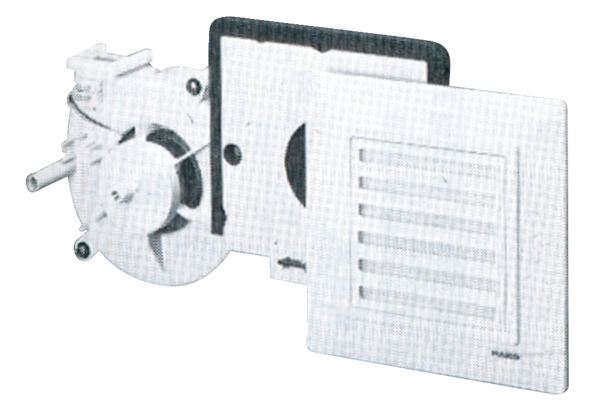 